О внесении изменений в Порядок постоянного хранения и использования технических паспортов, оценочной и иной хранившейся по состоянию на 1 января 2013 года в органах и организациях по государственному техническому учету и (или) технической инвентаризации учетно-технической документации об объектах государственного технического учета и технической инвентаризации (регистрационных книг, реестров, копий правоустанавливающих документов и тому подобного), являющихся государственной собственностью Республики Алтай, порядок предоставления их копий и содержащихся в них сведений, установление случаев их бесплатного предоставления, а также порядок взимания и возврата платы за их предоставлениеВ соответствии с постановлением Правительства Республики Алтай от 10 декабря 2021 года № 377 «Об установлении даты перехода к применению положений статьи 22.1 Федерального закона от 3 июля 2016 года №237-ФЗ «О государственной кадастровой оценке» для целей установления кадастровой стоимости объектов недвижимости в размере их рыночной стоимости на территории Республики Алтай» п р и к а з ы в а ю:Внести в Порядок постоянного хранения и использования технических паспортов, оценочной и иной хранившейся по состоянию на 1 января 2013 года в органах и организациях по государственному техническому учету и (или) технической инвентаризации учетно-технической документации об объектах государственного технического учета и технической инвентаризации (регистрационных книг, реестров, копий правоустанавливающих документов и тому подобного), являющихся государственной собственностью Республики Алтай, порядка предоставления их копий и содержащихся в них сведений, установление случаев их бесплатного предоставления, а также порядка взимания и возврата платы за их предоставление, утвержденный приказом Министерства экономического развития Республики Алтай от 26 сентября 2019 года № 191-ОД (официальный портал Республики Алтай в сети «Интернет»: www.altai-republic.ru, 2021, 22 июня), следующие изменения:пункт 3 изложить в следующей редакции:«3. Организация в процессе постоянного хранения и использования технической документации руководствуется положениями Федерального закона от 22 октября 2004 года № 125-ФЗ «Об архивном деле в Российской Федерации», приказа Федерального архивного агентства от 2 марта 2020 года № 24 «Об утверждении Правил организации хранения, комплектования, учета и использования документов Архивного фонда Российской Федерации и других архивных документов в государственных и муниципальных архивах, музеях и библиотеках, научных организациях».»;2) пункт 7 изложить в следующей редакции:«7. Размещение архива в приспособленном здании (помещениях) допускается только после его обследования (в том числе подвальных и чердачных помещений, работоспособности электросетей, отопительных и вентиляционных систем, прочности межэтажных перекрытий с учетом потенциальных нагрузок) представителями архива, соответствующего уполномоченного органа исполнительной власти в сфере архивного дела или органа местного самоуправления.Предназначенные для хранения архивных документов помещения в приспособленном под архив здании должны быть изолированы от остальных его помещений.Не допускается размещение архива:в зданиях, в которых расположены предприятия общественного питания, готовящие горячую пищу, продуктовые магазины и (или) склады, организации, хранящие и (или) применяющие пожароопасные и агрессивные химические вещества;в ветхих строениях, деревянных постройках, помещениях с относительной влажностью воздуха более 55% и с печным отоплением;в) в подвалах и помещениях, расположенных ниже уровня поверхности земли, за исключением хранилищ (помещений), обеспечивающих защиту от проникновения в них грунтовых, талых и паводковых вод.».Министр                                                                                                   В.В. ТупикинСогласовано:Первый заместитель министра                                                           В.Н. ЛацковНачальник ОУГС РА                                                                 Е.С. ДелдошпоеваСпециалист отдела правовой и кадровой работы(юрист)____________________ Исп.: заместитель начальника ОУГС РА                                           Н.С. Топина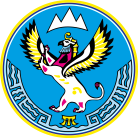 МИНИСТЕРСТВОЭКОНОМИЧЕСКОГО РАЗВИТИЯ РЕСПУБЛИКИ АЛТАЙ(МИНЭКОНОМРАЗВИТИЯ РА)МИНИСТЕРСТВОЭКОНОМИЧЕСКОГО РАЗВИТИЯ РЕСПУБЛИКИ АЛТАЙ(МИНЭКОНОМРАЗВИТИЯ РА)АЛТАЙ РЕСПУБЛИКАНЫНГ ЭКОНОМИКАЛЫК ÖЗӰМИНИ НГ МИНИСТЕРСТВОЗЫ(АР МИНЭКОНОМÖЗӰМИ)АЛТАЙ РЕСПУБЛИКАНЫНГ ЭКОНОМИКАЛЫК ÖЗӰМИНИ НГ МИНИСТЕРСТВОЗЫ(АР МИНЭКОНОМÖЗӰМИ)ПРИКАЗПРИКАЗПРИКАЗjАкаруjАкаруот___ __________20___г. №от___ __________20___г. №от___ __________20___г. №от___ __________20___г. №от___ __________20___г. №от___ __________20___г. №г. Горно-Алтайскг. Горно-Алтайскг. Горно-Алтайскг. Горно-Алтайскг. Горно-Алтайскг. Горно-Алтайск